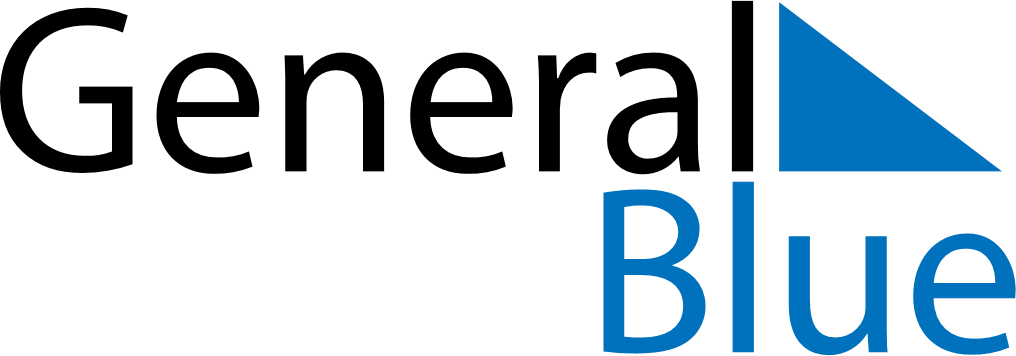 May 2029May 2029May 2029May 2029Burkina FasoBurkina FasoBurkina FasoMondayTuesdayWednesdayThursdayFridaySaturdaySaturdaySunday1234556Labour Day7891011121213Ascension Day1415161718191920Pentecost212223242526262728293031